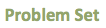 Solve the following system of equations algebraically.  Check your solutions by graphing.Multiple Choice PracticeWhich of the following may be lengths of the sides of a triangle?		c.   		d.   The lengths of two sides of a triangle are 3 and 8.  Which best describes the length of the third side?		c.  			d.  Name: ________________________________					Date: _________Problem Set for lesson 46							             Geometry